ДЕНЬ 1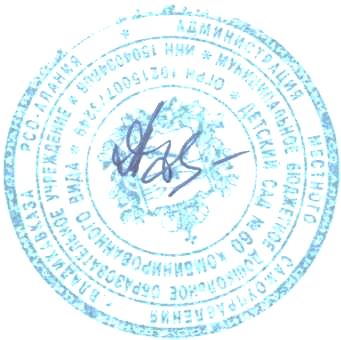 ДЕНЬ 2ДЕНЬ 3ДЕНЬ 4ДЕНЬ 5ДЕНЬ 6ДЕНЬ 7ДЕНЬ 8ДЕНЬ 9ДЕНЬ 10НАИМЕНОВАНИЕЭНЕРГЕТИЧЕСКАЯ ЦЕННОСТЬЭНЕРГЕТИЧЕСКАЯ ЦЕННОСТЬЭНЕРГЕТИЧЕСКАЯ ЦЕННОСТЬЭНЕРГЕТИЧЕСКАЯ ЦЕННОСТЬЭНЕРГЕТИЧЕСКАЯ ЦЕННОСТЬЭНЕРГЕТИЧЕСКАЯ ЦЕННОСТЬЭНЕРГЕТИЧЕСКАЯ ЦЕННОСТЬЭНЕРГЕТИЧЕСКАЯ ЦЕННОСТЬЭНЕРГЕТИЧЕСКАЯ ЦЕННОСТЬВЫХОДБЖУКкалКкалЗАВТРАККАША МАННАЯ2006,496,499,0626,7426,74208,3208,3КАКАО С МОЛОКОМ1803,23,24,4821,5521,55137,3137,3ХЛЕБ С МАСЛОМ35/72,942,946,2316,816,8125,79125,79ОБЕДІ.  БОРЩ СО  СМЕТАНОЙ200/250/73,43,45,1919,14147,18147,18ІІ. КОТЛЕТА МЯСНАЯ60/7020,220,27,0-144,0144,0С ГРЕЧКОЙ1004,444,440,9123,8115,1115,1САЛАТ ИЗ КАПУСТЫ400,840,843,002,5840,4140,41ІІІ. КОМПОТ ИЗ150/1800,350,35-15,2664,6264,62СУХОФРУКТОВХЛЕБ ПШЕНИЧНЫЙ453,733,730,5821,64102,15102,15ХЛЕБ РЖАННОЙ150,700,700,17,4732,132,1ПОЛДНИКОЛАДЬИ С ДЖЕМОМ80/2026,363,9469,18477,67477,67СОК150--15,363,063,0УЖИНСУП МОЛОЧНЫЙ ПЕРЛОВЫЙ180/2009,169,166,2713,6213,62144,88144,88ХЛЕБ ПШЕНИЧНЫЙ302,492,490,3914,4314,4368,1068,10ИТОГО:84,347,15267,591870,6НАИМЕНОВАНИЕЭНЕРГЕТИЧЕСКАЯ ЦЕННОСТЬЭНЕРГЕТИЧЕСКАЯ ЦЕННОСТЬЭНЕРГЕТИЧЕСКАЯ ЦЕННОСТЬЭНЕРГЕТИЧЕСКАЯ ЦЕННОСТЬЭНЕРГЕТИЧЕСКАЯ ЦЕННОСТЬВЫХОДБЖУКкалЗАВТРАККАША «ДРУЖБА»180/2004,665,7920,78150,75КАКАО С МОЛОКОМ1803,773,9325,95137,3ХЛЕБ С МАСЛОМ35/72,946,5716,98125,79ОБЕДІ. СТОЛИЧНЫЙ СУП СО200/250/77,298,4313,41162,44СМЕТАНОЙІІ. ГОЛУБЦЫ С МЯСОМ И18014,1338,1312,66450,63РИСОМІІІ. КОМПОТ ИЗ150/1800,35-15,2664,62СУХОФРУКТОВХЛЕБ ПШЕНИЧНЫЙ403,161,3223,92115,85ХЛЕБ РЖАННОЙ150,470,074,9832,1ПОЛДНИКЯБЛОКО1000,30-10,2041,40МОЛОКО1504,53,757,0579,5ХЛЕБ ПШЕНИЧНЫЙ352,910,4616,8479,45УЖИНЗАПЕКАНКА ТВОРОЖНАЯ1500,45-15,1062,1ЧАЙ С ЛИМОНОМ150/1800,070,0115,3161,62ИТОГО:61,7381,63213,111801,08НАИМЕНОВАНИЕЭНЕРГЕТИЧЕСКАЯ ЦЕННОСТЬЭНЕРГЕТИЧЕСКАЯ ЦЕННОСТЬЭНЕРГЕТИЧЕСКАЯ ЦЕННОСТЬЭНЕРГЕТИЧЕСКАЯ ЦЕННОСТЬЭНЕРГЕТИЧЕСКАЯ ЦЕННОСТЬВЫХОДБЖУКкалЗАВТРАКЛЕНИВЫЕ ВАРЕННИКИ15015,4624,7321,91287,23КАКАО С МОЛОКОМ1803,94,4821,55137,3ХЛЕБ С МАСЛОМ25/72,155,5015,1791,74ОБЕДІ.  СВЕКОЛЬНИК СО200/2502,791,2525,76151,22СМЕТАНОЙІІ. ТЕФТЕЛИ7012,384,464,84108,46САЛАТ ИЗ КАПУСТЫ400,843,002,5840,41С ГРЕЧКОЙ1005,671,4928,44115,1ІІІ. КОМПОТ ИЗ150/1800,35-15,2664,62СУХОФРУКТОВХЛЕБ ПШЕНИЧНЫЙ403,161,3223,9290,8ХЛЕБ РЖАННОЙ150,70,17,4732,1ПОЛДНИККОНФЕТА200,470,7111,9480,0МОЛОКО1604,84,008,0086,80ХЛЕБ ПШЕНИЧНЫЙ302,490,3914,4368,10УЖИНВИНЕГРЕТ15024,166,2481,69327,03ЧАЙ С ЛИМОНОМ1800,070,0115,3161,62ХЛЕБ ПШЕНИЧНЫЙ302,490,3914,4368,10ИТОГО:81,8858,07312,71800,63НАИМЕНОВАНИЕЭНЕРГЕТИЧЕСКАЯ ЦЕННОСТЬЭНЕРГЕТИЧЕСКАЯ ЦЕННОСТЬЭНЕРГЕТИЧЕСКАЯ ЦЕННОСТЬЭНЕРГЕТИЧЕСКАЯ ЦЕННОСТЬЭНЕРГЕТИЧЕСКАЯ ЦЕННОСТЬЭНЕРГЕТИЧЕСКАЯ ЦЕННОСТЬЭНЕРГЕТИЧЕСКАЯ ЦЕННОСТЬВЫХОДВЫХОДБЖУКкалЗАВТРАККАША ПШЕНО2004,802,2218,6418,64178,88КАКАО1503,773,9325,9525,95137,3ХЛЕБ С МАСЛОМ30/72,560,8915,4115,41114,44ОБЕДІ. СУП С КЛЕЦКАМИ СО200/250/75,556,0418,39159,63СМЕТАНОЙІІ. ГУЛЯШ6011,425,382,04116,28С МАКАРОНАМИ1203,120,3321,45129,76САЛАТ СВЕКОЛЬНЫЙ500,705,00,949,16ІІІ. КОМПОТ из сухофруктов150/1800,92-15,2664,62ХЛЕБ ПШЕНИЧНЫЙ302,490,3914,4368,1ХЛЕБ РЖАННОЙ150,470,074,9832,1ПОЛДНИКБАНАН12024,0-36,036,0106,8ПЕЧЕНЬЕ201,43,813,213,282,0МОЛОКО1604,84,008,008,0086,80ХЛЕБ ПШЕНИЧНЫЙ252,070,3212,0212,0256,75УЖИНРЫБА ТУШЕННАЯ11010,870,272,012,01160,89КАРТОФЕЛЬНОЕ ПЮРЕ1302,775,2520,1920,19139,06ЧАЙ С ЛИМОНОМ1800,070,0115,3115,3161,62ХЛЕБ ПШЕНИЧНЫЙ252,070,3212,0212,0256,75ИТОГО:80,7338,22256,21800,94НАИМЕНОВАНИЕЭНЕРГЕТИЧЕСКАЯ ЦЕННОСТЬЭНЕРГЕТИЧЕСКАЯ ЦЕННОСТЬЭНЕРГЕТИЧЕСКАЯ ЦЕННОСТЬЭНЕРГЕТИЧЕСКАЯ ЦЕННОСТЬЭНЕРГЕТИЧЕСКАЯ ЦЕННОСТЬЭНЕРГЕТИЧЕСКАЯ ЦЕННОСТЬЭНЕРГЕТИЧЕСКАЯ ЦЕННОСТЬВЫХОДВЫХОДБЖУКкалЗАВТРАККАША РИСОВАЯ2006,338,9025,4925,49207,38КАКАО1803,773,9325,9525,95137,03ХЛЕБ С МАСЛОМ30/72,560,8915,4115,41114,44ОБЕДІ. РАССОЛЬНИК СО200/2502,665,2519,419,4114,00СМЕТАНОЙІІ. КУРЫ В СОБСТВЕННОМ6018,2218,220,970,97242,68СОКУС КАРТОФЕЛЬНЫМ ПЮРЕ1302,775,2520,1920,19139,06ІІІ. КОМПОТ ИЗ150/1800,35-15,2615,2664,62СУХОФРУКТОВХЛЕБ ПШЕНИЧНЫЙ403,161,3223,9223,9290,8ХЛЕБ РЖАННОЙ150,700,17,477,4732,1ПОЛДНИКДОМАШНЯЯ БУЛОЧКА8025,764,4455,6455,64414,27ЧАЙ С ЛИМОНОМ150/1800,070,01--61,62УЖИНМОЛОЧНЫЙ СУП ГРЕЧНЕВЫЙ2007,948,2135,1335,13246,17ХЛЕБ ПШЕНИЧНЫЙ252,070,3212,0212,0256,75ИТОГО:76,3656,84272,161920,92НАИМЕНОВАНИЕЭНЕРГЕТИЧЕСКАЯ ЦЕННОСТЬЭНЕРГЕТИЧЕСКАЯ ЦЕННОСТЬЭНЕРГЕТИЧЕСКАЯ ЦЕННОСТЬЭНЕРГЕТИЧЕСКАЯ ЦЕННОСТЬЭНЕРГЕТИЧЕСКАЯ ЦЕННОСТЬВЫХОДБЖУЗАВТРАККАША «МАННАЯ»2006,499,6526,7208,3КАКАО С МОЛОКОМ1503,773,9325,95137,3ХЛЕБ С МАСЛОМ30/72,975,5216,57125,79ОБЕДІ. СУП «ГОРОХОВЫЙ»200/250/74,795,2538,17154,0СО СМЕТАНОЙІІ. ЛЕНИВЫЕ ГОЛУБЦЫ16012,975,0211,41138,31ІІІ. КОМПОТ ИЗ1800,35-15,2664,62СУХОФРУКТОВХЛЕБ ПШЕНИЧНЫЙ453,161,3223,92102,15ХЛЕБ РЖАННОЙ150,470,074,9832,1ПОЛДНИКОЛАДЬИ С ДЖЕМОМ80/2026,363,9469,18477,67СОК150--15,363,0УЖИНСУП МОЛОЧНЫЙ2006,638,8525,00154,74РИСОВЫЙХЛЕБ ПШЕНИЧНЫЙ252,070,3212,0256,75ИТОГО:70,0343,87284,461706,03НАИМЕНОВАНИЕЭНЕРГЕТИЧЕСКАЯ ЦЕННОСТЬЭНЕРГЕТИЧЕСКАЯ ЦЕННОСТЬЭНЕРГЕТИЧЕСКАЯ ЦЕННОСТЬЭНЕРГЕТИЧЕСКАЯ ЦЕННОСТЬЭНЕРГЕТИЧЕСКАЯ ЦЕННОСТЬВЫХОДБЖУКкалЗАВТРАККАША ПШЕНИЧНАЯКАША ПШЕНИЧНАЯ180/2004,864,9622,26151,68КАКАО С МОЛОКОМКАКАО С МОЛОКОМ1803057,7322,0137,3ХЛЕБ С МАСЛОМХЛЕБ С МАСЛОМ35/72,975,5216,57125,79ОБЕДІ.СУП КРЕСТЬЯНСКИЙ200/2502,665,2519,4126,69СО СМЕТАНОЙСО СМЕТАНОЙІІ.СОСИСКА909,028,90,70298,0ТУШЕННАЯ КАПУСТАТУШЕННАЯ КАПУСТА1302,87,929,66120,19ІІІ. КОМПОТ ИЗІІІ. КОМПОТ ИЗ150/1800,35-15,2664,62СУХОФРУКТОВСУХОФРУКТОВХЛЕБ ПШЕНИЧНЫЙХЛЕБ ПШЕНИЧНЫЙ453,750,5821,64102,15ХЛЕБ РЖАНОЙХЛЕБ РЖАНОЙ150,70,17,4732,1ПОЛДНИКПЕЧЕНЬЕПЕЧЕНЬЕ201,43,813,292,0МОЛОКОМОЛОКО1604,84,008,086,80ХЛЕБ ПШЕНИЧНЫЙХЛЕБ ПШЕНИЧНЫЙ352,910,46168479,45УЖИНСЫРНИКИСЫРНИКИ150/2017,0515,2631,18287,07ЧАЙ С ЛИМОНОМЧАЙ С ЛИМОНОМ150/1800,070,0115,3161,62ЯБЛОКОЯБЛОКО1500,45-10,241,40ИТОГО:57,4781,49427,691806,86НАИМЕНОВАНИЕЭНЕРГЕТИЧЕСКАЯ ЦЕННОСТЬЭНЕРГЕТИЧЕСКАЯ ЦЕННОСТЬЭНЕРГЕТИЧЕСКАЯ ЦЕННОСТЬЭНЕРГЕТИЧЕСКАЯ ЦЕННОСТЬЭНЕРГЕТИЧЕСКАЯ ЦЕННОСТЬЭНЕРГЕТИЧЕСКАЯ ЦЕННОСТЬЭНЕРГЕТИЧЕСКАЯ ЦЕННОСТЬВЫХОДБЖУКкалЗАВТРАККАША «ДРУЖБА»180/2004,665,7920,7820,78150,75150,75КАКАО С МОЛОКОМ1803,773,9322,9522,95137,3137,3ХЛЕБ С МАСЛОМ35/72,946,5716,9816,98125,79125,79ОБЕДІ. СВЕКОЛЬНИК СО200/250/72,794,5225,7625,76154,22154,22СМЕТАНОЙІІ. ГУЛЯШ6011,425,382,042,04103,28103,28С КАРТОФЕЛЬНЫМ ПЮРЕ1302,775,2520,1920,19116,28116,28САЛАТ ИЗ КАПУСТЫ400,843,002,582,5840,4140,41ІІІ. КОМПОТ ИЗ150/1800,56-27,8927,8964,6264,62СУХОФРУКТОВХЛЕБ ПШЕНИЧНЫЙ453,751,3223,9223,92102,15102,15ХЛЕБ РЖАННОЙ150,470,074,984,9832,132,1ПОЛДНИКСЛАДКИЙ ПЛОВ1602,653,9833,5733,57198,96198,96ЧАЙ С ЛИМОНОМ1800,070,0315,3115,3161,6261,62ХЛЕБ ПШЕНИЧНЫЙ302,490,3914,4314,4368,1068,10УЖИНЗАПЕКАНКА ТВОРОЖНАЯ с15016,1712,9223,9223,92336,63336,63ДЖЕМОМКИСЕЛЬ1805,850,120,040,0489,9589,95ИТОГО:61,253,27255,791817,94НАИМЕНОВАНИЕЭНЕРГЕТИЧЕСКАЯ ЦЕННОСТЬЭНЕРГЕТИЧЕСКАЯ ЦЕННОСТЬЭНЕРГЕТИЧЕСКАЯ ЦЕННОСТЬЭНЕРГЕТИЧЕСКАЯ ЦЕННОСТЬЭНЕРГЕТИЧЕСКАЯ ЦЕННОСТЬВЫХОДБЖУКкалЗАВТРАКМАКАРОНЫ С СЫРОММАКАРОНЫ С СЫРОМ1806,645,428,6196,68КАКАОКАКАО1803,24,4821,55137,3ХЛЕБ С МАСЛОМХЛЕБ С МАСЛОМ35/72,946,2316,8125,79ОБЕДІ.ФАСОЛЕВЫЙ СУП200/250/77,795,3820,56159,59СО СМЕТАНОЙСО СМЕТАНОЙІІ.ОВОЩНОЕ РАГУ С200/22015,235,3826,94288,34МЯСОММЯСОМІІІ. КОМПОТ ИЗІІІ. КОМПОТ ИЗ150/1800,35-15,2664,62СУХОФРУКТОВСУХОФРУКТОВХЛЕБ ПШЕНИЧНЫЙХЛЕБ ПШЕНИЧНЫЙ352,910,4616,8479,45ХЛЕБ РЖАНОЙХЛЕБ РЖАНОЙ150,70,17,4732,1ПОЛДНИКБАНАНБАНАН10024-3689,0ПРЯНИКПРЯНИК351,43,813,2113,30МОЛОКОМОЛОКО1604,84,008,084,80ХЛЕБ ПШЕНИЧНЫЙХЛЕБ ПШЕНИЧНЫЙ252,080,3312,0345,4УЖИНТЕФТЕЛИ РЫБНЫЕТЕФТЕЛИ РЫБНЫЕ8010,361,936,79136,0С РИСОМС РИСОМ1202,450,3523,45145,1ЧАЙ С ЛИМОНОМЧАЙ С ЛИМОНОМ150/1800,070,0115,3161,62ХЛЕБ ПШЕНИЧНЫЙХЛЕБ ПШЕНИЧНЫЙ252,080,3312,0345,4ИТОГО:87,038,18280,831804,49НАИМЕНОВАНИЕЭНЕРГЕТИЧЕСКАЯ ЦЕННОСТЬЭНЕРГЕТИЧЕСКАЯ ЦЕННОСТЬЭНЕРГЕТИЧЕСКАЯ ЦЕННОСТЬЭНЕРГЕТИЧЕСКАЯ ЦЕННОСТЬЭНЕРГЕТИЧЕСКАЯ ЦЕННОСТЬВЫХОДБЖУКкалЗАВТРАККАША ГЕРКУЛЕСКАША ГЕРКУЛЕС2002,971,4516,35155,8КАКАОКАКАО1803,773,9325,95137,3ХЛЕБ С МАСЛОМХЛЕБ С МАСЛОМ30/72,490,3914,43114,44ОБЕДІ.«ЩИ» СО200/250/72,527,828,54111,81СМЕТАНОЙСМЕТАНОЙІІ.ЧАХОХБИЛИ6018,3418,221,36248,70КАРТОФЕЛЬНОЕ ПЮРЕКАРТОФЕЛЬНОЕ ПЮРЕ1302,775,2520,19139,06САЛАТ СВЕКОЛЬНЫЙСАЛАТ СВЕКОЛЬНЫЙ500,705,00,949,16ІІІ. КОМПОТ ИЗІІІ. КОМПОТ ИЗ150/1800,35-15,2664,62СУХОФРУКТОВСУХОФРУКТОВХЛЕБ ПШЕНИЧНЫЙХЛЕБ ПШЕНИЧНЫЙ453,730,5821,64102,15ХЛЕБ РЖАНОЙХЛЕБ РЖАНОЙ200,940,149,9642,80ПОЛДНИКДОМАШНЯЯ БУЛОЧКАДОМАШНЯЯ БУЛОЧКА8025,764,4455,64414,27ЧАЙ С ЛИМОНОМЧАЙ С ЛИМОНОМ1800,070,0115,3161,62УЖИНСУП МОЛОЧНЫЙСУП МОЛОЧНЫЙ2009,166,2713,62144,88ЯЧНЕВЫЙЯЧНЕВЫЙХЛЕБ ПШЕНИЧНЫЙХЛЕБ ПШЕНИЧНЫЙ302,490,3914,4368,10ИТОГО:76,0653,89233,581844,81